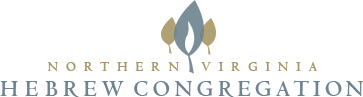 Planning Your Giving at NVHCMany Options to GiveWhen you plan a gift to NVHC in your estate or financial plan, you ensure our Temple's future and the future of those in our community that need our help. The information in this guide will provide more insight about how you can include a gift to NVHC as part of your future philanthropic plans. You will find ideas for giving that provide benefits to you and your heirs while helping to ensure the future of NVHC and the community it supports. We encourage you to explore these gift opportunities. We are happy to assist you in any way we can as you consider which option is right for you. Should you have any questions, please contact Joe Miller, Executive Director, by email at joe@nvhcreston.org or by phone at (703) 437-7733 ext. 105. You may also contact Sy Sherman, Chair of the Legacy Giving Committee, by email at sysherman@aol.com or by phone at (571) 236-6586. Cash: A Convenient Way to GiveWe commonly receive gifts in the form of cash, checks, and electronic transfers. Cash gifts can be convenient for many people and are easily recorded through receipts and bank records. Remember that it is important to save receipts for tax purposes.Non-Cash GiftsMany NVHC members and supporters choose to make their charitable gifts in forms other than cash. Popular examples include:Securities (stocks, bonds, mutual funds) – you can even donate part of your Required Minimum Distribution (RMD) directly to the Temple and lower your taxes. Read below for more information about Qualified Charitable Distributions, or QCDs.Retirement plan distributionsLife insurance policiesReal estateQualified Charitable Distributions (QCDs)What is a QCD?A QCD is a payment made directly from a traditional individual retirement account (IRA) to a qualified charity.  It counts toward the required minimum distribution (RMD) that taxpayers aged 70.5 and older must take each year from their IRA.  Any portion of the RMD that goes to the taxpayer is subject to taxation; the QCD is tax free up to $100,000 a year.Why make a QCD?Because the QCD is not taxed, both the taxpayer and the charity benefit—the taxpayer can make a bigger impact, and the charity receives a larger gift.  Furthermore, because the QCD counts toward the taxpayer’s RMD, it reduces any remaining taxable portion of the taxpayer’s IRA distribution.  The QCD is also deducted from the taxpayer’s adjusted gross income, potentially further reducing the taxpayer’s tax liability.  And by lowering the taxpayer’s adjusted gross income, the QCD may affect income-related costs, such as taxes on Social Security benefits and Medicare payments.The taxpayer cannot take the QCD as a charitable deduction, but under the new tax law, which doubles the standard deduction and caps certain other deductions, few taxpayers are expected to benefit from itemizing deductions.  QCDs are subject to a number of rules.  Consultation with a tax adviser is recommended for anyone considering them.When Assets are Worth MoreIf you have property, such as stocks and mutual funds, that is worth more than you paid for it, you may be able to enjoy greater tax savings from donating that asset or property than from giving an equivalent amount of cash. Check with your financial advisor about giving assets with accrued value.Giving Through a Will, Living Trust, and Other PlansIn addition to filling an important role in providing for the future financial security of your family and others, your will or living trust can offer a way to make thoughtful charitable gifts as part of your long-range estate and financial plans. It can be satisfying to know that a portion of your property will be put to good use in the future.A gift made through a will or living trust can be convenient to arrange. A simple provision or amendment prepared by your attorney at the time you make or update your will or trust may be all that is necessary. Gifts included in wills and living trusts are popular because they are flexible, easy to arrange, and may be changed with your life circumstances.Ways to give through wills and trusts include:Making a gift of a specific amount. A gift of a particular amount may be designated for general use or to fill a special need.Designating a percentage of your estate to NVHC through your will or living trust.Check with your financial manager, accountant, or estate attorney.Once you've determined which approach is best for you and your heirs, please complete the “Letter of Intent” form on the next page and forward it to Joe Miller or Sy Sherman.Letter of IntentI/We are pleased to join our fellow supporters of the Northern Virginia Hebrew Congregation (NVHC) as part of the NVHC Legacy program. We want to ensure that the temple will remain a vibrant hub for Jewish life in Northern Virginia for generations to come.I/We (please check one) a)_____ plan to provide support  b)____ have made provisions to support NVHC via one or a combination of the following:Including a bequest in my will or trust.Naming the NVHC as a beneficiary of a life insurance policy.Creating a charitable trust, naming the NVHC as a beneficiary.Designating a percentage or a fixed amount from an IRA or EstateOther:__________________________________________________Optional Details:Many donors choose to share their plans with us while others keep details in confidence.  If you are so inclined, please provide the details of your arrangements:Bequest  $__________ or _______ % of estate, trust or fund (circle)Other: _______________________________________________________This Letter of Intent represents my intent to help perpetuate NVHC (Please print).Name(s): ___________________________________________________________Address:____________________________________________________________City_____________________________ST_____________Zip_________________Phone:  (H)___________________(W)__________________(C)________________E-Mail(s): ___________________________________________________________Attorney/Executor: ____________________________________________________Address:____________________________________________________________Phone:  ________________________ E-Mail: _____________________________I/We hereby grant permission to NVHC to use my name to encourage others to give to NVHC and wish to be recognized as ____________________________________________________________.I/We wish to remain anonymousSignature____________________________________ Date__________________Signature____________________________________ Date__________________